АССОЦИАЦИЯ ЛУЧШИХ ДОШКОЛЬНЫХ ОРГАНИЗАЦИЙ И ПЕДАГОГОВ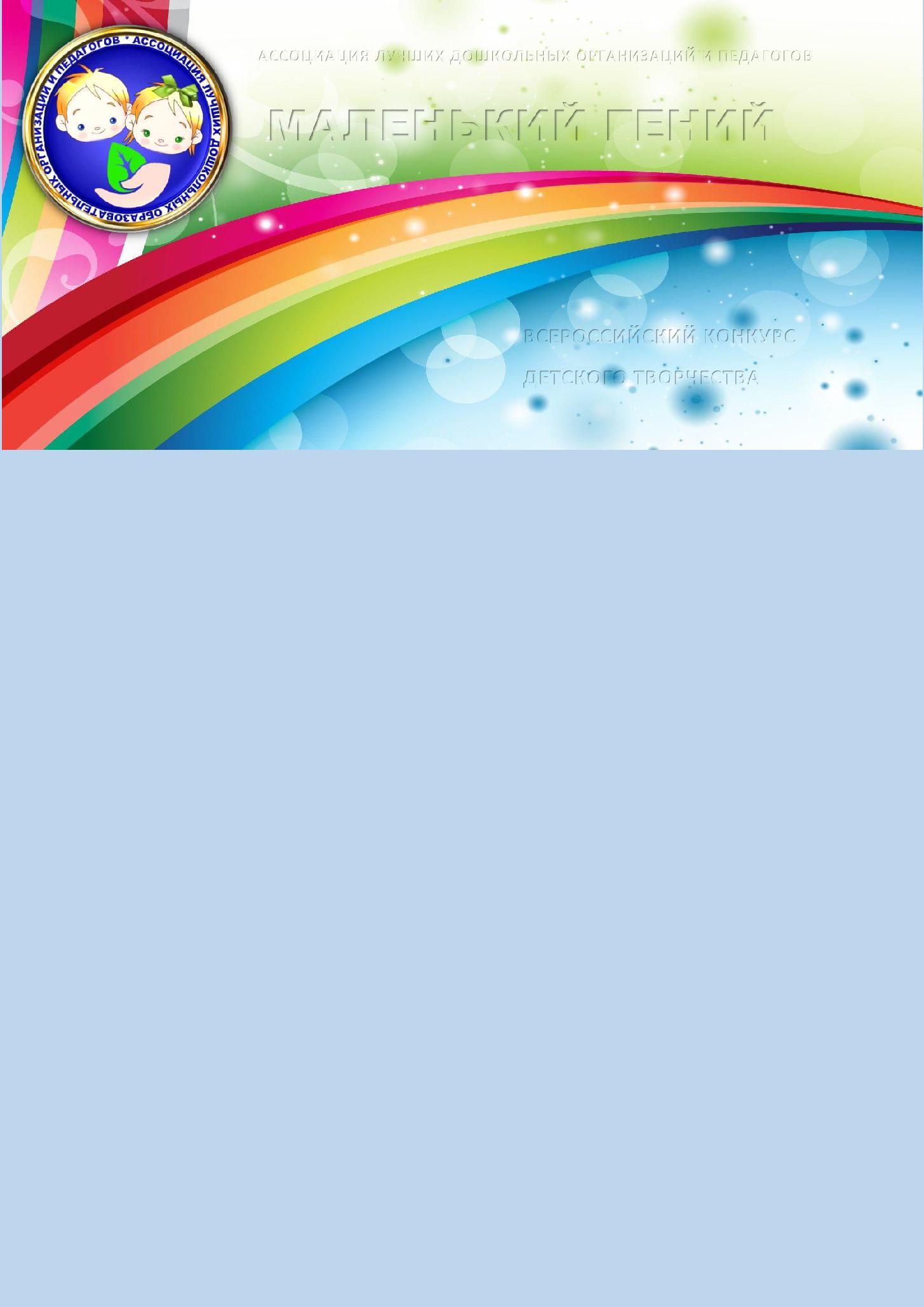 МАЛЕНЬКИЙ ГЕНИЙ -2017                                                                                         I ВСЕРОССИЙСКИЙ КОНКУРСДЕТСКОГО ТВОРЧЕСТВА1.5. Принципы проведения конкурса:     принцип максимального разнообразия предоставленных возможностей для художественно-эстетического развития личности;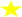     принцип индивидуализации и дифференциации;    принцип создания условий для совместной творческой деятельности при участии наставника (куратора, родителей);    принцип свободы выбора номинаций и тем конкурса, последовательности их прохождения, а также сроков участия;    принцип создания «ситуации Успеха» для каждого участника, исходящий из постулата, что каждый ребенок хочет признания, уважения и любви окружающих.                                                              2. Сроки проведения конкурса 1 полугодие - 2.02. 2017 г. по 15.05. 2017 г. Результаты конкурса объявляются 20 – 25. 05. 2017г.Рассылка Главного приза конкурса «ЗВЕЗДА» МАЛЕНЬКОГО ГЕНИЯ - 2017 с 25.05. – 1.06. 2017 г.Дипломы по промежуточным конкурсам, составляющих Маршрут Маленького гения, высылаются каждые 2 недели. Результаты конкурса по каждой номинации публикуются на странице конкурса сайта Ассоциации. Дипломы рассылаются по предварительной заявке куратора. Стоимость эл. диплома – 70 рублей.2 полугодие - 1.06. 2017 г. по 15.12. 2017 г. Результаты конкурса объявляются 20 – 25. 12. 2017г.Рассылка Главного приза конкурса «ЗВЕЗДА» МАЛЕНЬКОГО ГЕНИЯ - 2017 с 25.12. – 1.01. 2018 г.Дипломы по промежуточным конкурсам, составляющих Маршрут Маленького гения, высылаются каждые 2 недели. Результаты конкурса по каждой номинации публикуются на странице конкурса сайта. Дипломы рассылаются по предварительной заявке куратора. Стоимость эл. диплома – 70 рублей.Конкурсы 1 и 2 полугодия разные, и направлены на расширение кругозора, активизацию познавательной деятельности и развитие художественного творчества ребёнка.3. Дипломы и Призы участникам и победителям конкурса.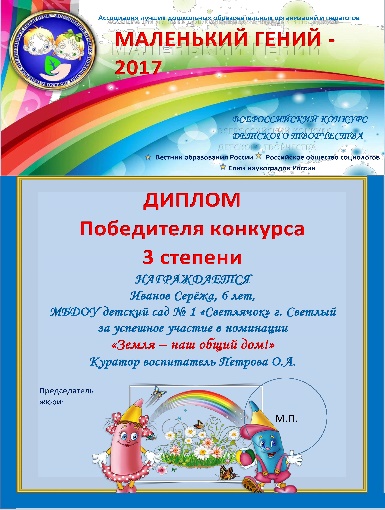 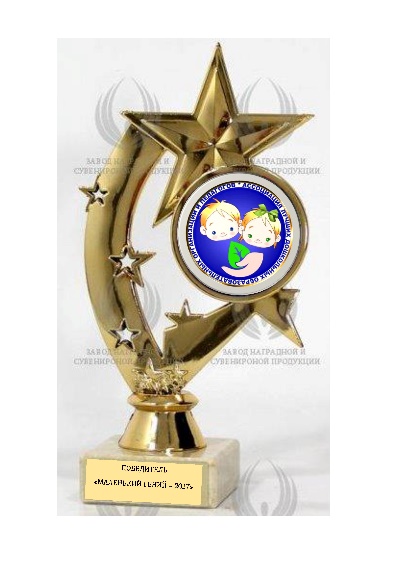 4. Жюри конкурса        В составе жюри конкурса - учёные, педагоги дошкольного образования и профессиональные художники.Председатель конкурсной комиссии: Лыкова Ирина Александровна – доктор педагогических наук, главный научный сотрудник в Институте изучения детства, семьи и воспитания Российской академии образования (г. Москва), профессор кафедры начального и дошкольного образования в АПКиППРО,ведущий научный сотрудник в ФГБНУ Институт художественного образования РАО (г. Москва),Главный редактор в Издательском доме ЦВЕТНОЙ МИР.Секретарь: Лаврентьева И.А. – аспирант ФГБНУ Институт художественного образования РАО              (г. Москва), педагог дополнительного образования МАДОУ детского сада № 25 «Матрёшка»                     г. Коломна, Московской обл., член Российского общества социологов.Жюри конкурса: Лыкова Ирина Александровна, д.п.н. (председатель);Лаврентьева Ирина Алексеевна (секретарь);Калинина Валентина Вячеславовна – г. Москва, Государственное бюджетное общеобразовательное учреждение города Москвы "Школа № 37", старший воспитатель;Педько Наталья Дмитриевна – г. Москва, СП ОУ Школа №400, старший воспитатель.                                                                                5. Условия участияРуководствуясь идеей "Талантливый человек - талантлив во всём", участие одного ребёнка одновременно в разных номинациях не ограничено!Участие детей - бесплатное. Лучшие детские работы размещаются на сайте.Заявка на участие в конкурсе подается в комитет конкурса по установленной форме по адресу: malgeniy17@gmail.com.  В теме письма указать Ф.И.О. куратора. Прикреплённые файлы назвать фамилией автора работы. Презентации мастер-классов не должны превышать 25 Мб!Все фотографии должны быть высокого качества - без бликов, скосов, оформления в рамки, хорошо освещены.Рассылка дипломов (в электронном виде) за участие и победу в каждом конкурсе по всем номинациям производится по предварительной заявке на электронный адрес: malgeniy17@gmail.com. Вёрстка одного диплома - 70 руб. Адрес для оплаты диплома см. в Заявке. Оплату он-лайн с банковской карты можно провести на сайте Ассоциации. Вопросы по организации конкурса можно задавать в комитет конкурса: malgeniy17@gmail.com.                                                                    6. Основное содержание конкурсаКонкурс детского творчества «Маленький гений» представляет новую конкурсную технологию «Маршрут Маленького гения».  В Конкурсе "Маленький гений - 2017" нет проигравших! Проходя "Маршрут Маленького гения", ребенок шаг за шагом учится представлять свои знания, суждения, размышления об окружающем мире, а затем, и фантазировать, воображать, в красках и образах выражать свои чувства и эмоции, и даже шутить в своих творческих работах, используя, доступные изобразительные средства. У ребенка активизируется познавательный интерес к миру, расширяется кругозор и творческие способности: овладение новыми видами и технологиями художественной деятельности (нетрадиционные художественные техники, художественный труд, макетирование, инсталляции, компьютерная графика, художественная фотография и т.д.).Главный приз конкурса даётся за творческую активность при успешном участии во всех или в большинстве промежуточных конкурсов, которые идут одновременно по 1,5 – 2 месяца. Можно проходить конкурсы последовательно или выстроить собственный план, согласно интересам детей, ведь, каждый конкурс идет 1,5 - 2 месяца, и вы всё успеете!Работаем по Л.С. Выготскому - выстраиваем индивидуальные маршруты по расписанию конкурсов - "Маршруту Маленького гения". Все конкурсы самодостаточны, т.е. за каждый конкурс ребенок получает Диплом (при заказе куратора). Каждые 2 недели идет рассылка Дипломов по промежуточным результатам.Расписание конкурсов смотреть на сайте Ассоциации       Расписание конкурсов на 1 полугодие  2017 г.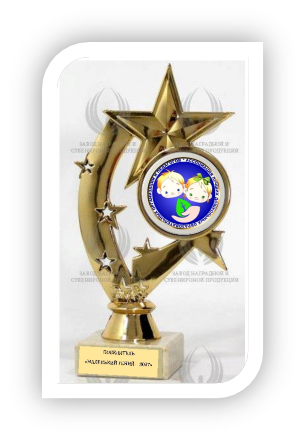 С каждым конкурсом по "Маршруту Маленького гения" ребенок приобретает опыт, повышается его интерес к изобразительной деятельности и стремление к творческому созиданию по законам Добра и Красоты, стремление к Успеху! Попробуем зажечь новые звёзды вместе!                                      КонкурсыСроки                   Земля – наш общий дом!                         1.02 - 1.04                          Родная старина                         1.02 - 15.04                        Моя семья - 2017                         1.02 - 15.03               Космические приключения                         1.02 - 15.04                   Моя любимая игрушка   1.02 - 30.03                   Азбука безопасности   1.04 - 15.05              Таинственный мир океанов   1.04 - 15.05                 Однажды, я… Не верите?   1.04 - 15.05                    Счастливое детство!   1.04 - 15.05